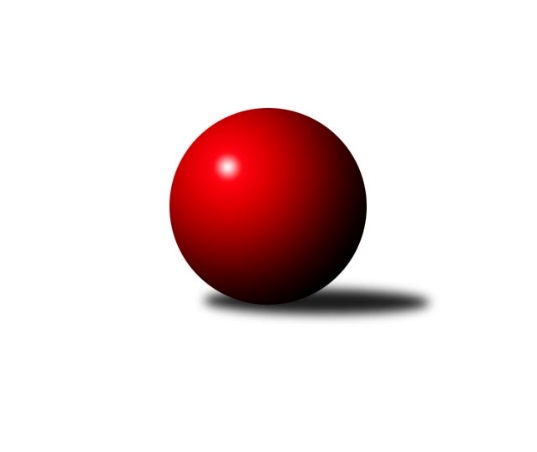 Č.16Ročník 2022/2023	4.6.2024 Zlínská krajská soutěž 2022/2023Statistika 16. kolaTabulka družstev:		družstvo	záp	výh	rem	proh	skore	sety	průměr	body	plné	dorážka	chyby	1.	TJ Sokol Machová B	16	15	0	1	81.5 : 14.5 	(90.0 : 38.0)	1694	30	1173	521	26.6	2.	TJ Sokol Luhačovice B	16	12	0	4	64.0 : 32.0 	(81.5 : 46.5)	1663	24	1168	495	29.3	3.	TJ Bojkovice Krons B	16	11	0	5	58.0 : 38.0 	(75.0 : 53.0)	1640	22	1146	494	32	4.	TJ Chropyně	16	10	0	6	57.5 : 38.5 	(69.0 : 59.0)	1626	20	1139	487	36.2	5.	TJ Spartak Hluk	16	10	0	6	56.0 : 40.0 	(73.0 : 55.0)	1632	20	1158	474	38.5	6.	VKK Vsetín C	16	7	0	9	47.0 : 49.0 	(72.0 : 56.0)	1638	14	1148	490	32.3	7.	SC Bylnice B	16	6	0	10	33.5 : 62.5 	(51.0 : 77.0)	1600	12	1134	467	40.4	8.	TJ Sokol Machová C	16	5	0	11	32.5 : 63.5 	(45.0 : 83.0)	1486	10	1057	429	50.1	9.	TJ Bojkovice Krons C	16	4	0	12	34.5 : 61.5 	(54.5 : 73.5)	1587	8	1129	459	42.6	10.	KC Zlín D	16	0	0	16	15.5 : 80.5 	(29.0 : 99.0)	1495	0	1080	416	57.1Tabulka doma:		družstvo	záp	výh	rem	proh	skore	sety	průměr	body	maximum	minimum	1.	TJ Sokol Machová B	8	8	0	0	42.0 : 6.0 	(47.5 : 16.5)	1728	16	1823	1669	2.	TJ Bojkovice Krons B	9	8	0	1	39.0 : 15.0 	(52.5 : 19.5)	1773	16	1829	1735	3.	TJ Sokol Luhačovice B	9	7	0	2	38.0 : 16.0 	(49.0 : 23.0)	1721	14	1774	1658	4.	TJ Chropyně	8	6	0	2	32.0 : 16.0 	(37.0 : 27.0)	1669	12	1730	1616	5.	TJ Spartak Hluk	8	4	0	4	23.0 : 25.0 	(39.0 : 25.0)	1514	8	1590	1455	6.	SC Bylnice B	8	3	0	5	16.0 : 32.0 	(27.5 : 36.5)	1586	6	1687	1488	7.	VKK Vsetín C	7	2	0	5	18.0 : 24.0 	(33.0 : 23.0)	1665	4	1735	1606	8.	TJ Sokol Machová C	8	2	0	6	13.5 : 34.5 	(23.0 : 41.0)	1555	4	1634	1457	9.	TJ Bojkovice Krons C	7	1	0	6	13.5 : 28.5 	(24.5 : 31.5)	1640	2	1749	1577	10.	KC Zlín D	8	0	0	8	8.5 : 39.5 	(17.0 : 47.0)	1517	0	1598	1462Tabulka venku:		družstvo	záp	výh	rem	proh	skore	sety	průměr	body	maximum	minimum	1.	TJ Sokol Machová B	8	7	0	1	39.5 : 8.5 	(42.5 : 21.5)	1695	14	1815	1506	2.	TJ Spartak Hluk	8	6	0	2	33.0 : 15.0 	(34.0 : 30.0)	1651	12	1766	1566	3.	TJ Sokol Luhačovice B	7	5	0	2	26.0 : 16.0 	(32.5 : 23.5)	1651	10	1721	1566	4.	VKK Vsetín C	9	5	0	4	29.0 : 25.0 	(39.0 : 33.0)	1644	10	1726	1489	5.	TJ Chropyně	8	4	0	4	25.5 : 22.5 	(32.0 : 32.0)	1619	8	1714	1463	6.	TJ Bojkovice Krons B	7	3	0	4	19.0 : 23.0 	(22.5 : 33.5)	1613	6	1694	1504	7.	TJ Sokol Machová C	8	3	0	5	19.0 : 29.0 	(22.0 : 42.0)	1485	6	1643	1106	8.	SC Bylnice B	8	3	0	5	17.5 : 30.5 	(23.5 : 40.5)	1601	6	1642	1528	9.	TJ Bojkovice Krons C	9	3	0	6	21.0 : 33.0 	(30.0 : 42.0)	1582	6	1666	1460	10.	KC Zlín D	8	0	0	8	7.0 : 41.0 	(12.0 : 52.0)	1492	0	1700	1171Tabulka podzimní části:		družstvo	záp	výh	rem	proh	skore	sety	průměr	body	doma	venku	1.	TJ Sokol Machová B	9	8	0	1	44.5 : 9.5 	(50.5 : 21.5)	1677	16 	3 	0 	0 	5 	0 	1	2.	TJ Sokol Luhačovice B	9	7	0	2	36.0 : 18.0 	(45.0 : 27.0)	1668	14 	4 	0 	1 	3 	0 	1	3.	TJ Bojkovice Krons B	9	7	0	2	36.0 : 18.0 	(43.0 : 29.0)	1623	14 	6 	0 	0 	1 	0 	2	4.	TJ Chropyně	9	5	0	4	29.5 : 24.5 	(35.0 : 37.0)	1662	10 	2 	0 	2 	3 	0 	2	5.	TJ Spartak Hluk	9	5	0	4	29.0 : 25.0 	(40.5 : 31.5)	1587	10 	2 	0 	3 	3 	0 	1	6.	VKK Vsetín C	9	4	0	5	25.0 : 29.0 	(35.5 : 36.5)	1636	8 	1 	0 	2 	3 	0 	3	7.	TJ Bojkovice Krons C	9	3	0	6	23.5 : 30.5 	(36.5 : 35.5)	1594	6 	1 	0 	3 	2 	0 	3	8.	TJ Sokol Machová C	9	3	0	6	20.5 : 33.5 	(32.0 : 40.0)	1586	6 	1 	0 	5 	2 	0 	1	9.	SC Bylnice B	9	3	0	6	16.0 : 38.0 	(25.0 : 47.0)	1571	6 	2 	0 	3 	1 	0 	3	10.	KC Zlín D	9	0	0	9	10.0 : 44.0 	(17.0 : 55.0)	1519	0 	0 	0 	4 	0 	0 	5Tabulka jarní části:		družstvo	záp	výh	rem	proh	skore	sety	průměr	body	doma	venku	1.	TJ Sokol Machová B	7	7	0	0	37.0 : 5.0 	(39.5 : 16.5)	1772	14 	5 	0 	0 	2 	0 	0 	2.	TJ Sokol Luhačovice B	7	5	0	2	28.0 : 14.0 	(36.5 : 19.5)	1673	10 	3 	0 	1 	2 	0 	1 	3.	TJ Chropyně	7	5	0	2	28.0 : 14.0 	(34.0 : 22.0)	1600	10 	4 	0 	0 	1 	0 	2 	4.	TJ Spartak Hluk	7	5	0	2	27.0 : 15.0 	(32.5 : 23.5)	1667	10 	2 	0 	1 	3 	0 	1 	5.	TJ Bojkovice Krons B	7	4	0	3	22.0 : 20.0 	(32.0 : 24.0)	1683	8 	2 	0 	1 	2 	0 	2 	6.	VKK Vsetín C	7	3	0	4	22.0 : 20.0 	(36.5 : 19.5)	1671	6 	1 	0 	3 	2 	0 	1 	7.	SC Bylnice B	7	3	0	4	17.5 : 24.5 	(26.0 : 30.0)	1618	6 	1 	0 	2 	2 	0 	2 	8.	TJ Sokol Machová C	7	2	0	5	12.0 : 30.0 	(13.0 : 43.0)	1432	4 	1 	0 	1 	1 	0 	4 	9.	TJ Bojkovice Krons C	7	1	0	6	11.0 : 31.0 	(18.0 : 38.0)	1602	2 	0 	0 	3 	1 	0 	3 	10.	KC Zlín D	7	0	0	7	5.5 : 36.5 	(12.0 : 44.0)	1431	0 	0 	0 	4 	0 	0 	3 Zisk bodů pro družstvo:		jméno hráče	družstvo	body	zápasy	v %	dílčí body	sety	v %	1.	Jiří Michalík 	TJ Sokol Machová B 	15	/	16	(94%)	26.5	/	32	(83%)	2.	Martin Hradský 	TJ Bojkovice Krons B 	14	/	16	(88%)	23	/	32	(72%)	3.	Jiří Fryštacký 	TJ Sokol Machová B 	12	/	16	(75%)	24.5	/	32	(77%)	4.	Ondřej Kelíšek 	TJ Spartak Hluk 	11	/	13	(85%)	21	/	26	(81%)	5.	Jaroslav Krejčíř 	TJ Chropyně  	11	/	16	(69%)	16.5	/	32	(52%)	6.	Hana Krajíčková 	TJ Sokol Luhačovice B 	10	/	13	(77%)	18.5	/	26	(71%)	7.	Dita Stratilová 	VKK Vsetín C 	9	/	12	(75%)	17	/	24	(71%)	8.	Jiří Pospíšil 	TJ Spartak Hluk 	9	/	12	(75%)	16	/	24	(67%)	9.	Vlastimil Lahuta 	TJ Bojkovice Krons C 	9	/	15	(60%)	18	/	30	(60%)	10.	Bohumil Fryštacký 	TJ Sokol Machová B 	8.5	/	12	(71%)	15	/	24	(63%)	11.	Zdeněk Kočíř 	TJ Spartak Hluk 	8	/	9	(89%)	13	/	18	(72%)	12.	Šárka Drahotuská 	TJ Sokol Machová B 	8	/	9	(89%)	10.5	/	18	(58%)	13.	Andrea Katriňáková 	TJ Sokol Luhačovice B 	8	/	10	(80%)	16	/	20	(80%)	14.	Petr Foltýn 	VKK Vsetín C 	8	/	11	(73%)	14	/	22	(64%)	15.	Lukáš Michalík 	TJ Sokol Machová B 	8	/	11	(73%)	13.5	/	22	(61%)	16.	Milan Podaný 	TJ Chropyně  	7	/	11	(64%)	13	/	22	(59%)	17.	Ondřej Novák 	SC Bylnice B 	7	/	12	(58%)	13.5	/	24	(56%)	18.	Ludmila Pančochová 	TJ Sokol Luhačovice B 	7	/	13	(54%)	17	/	26	(65%)	19.	Lenka Mikešová 	TJ Chropyně  	6.5	/	9	(72%)	10.5	/	18	(58%)	20.	Monika Hubíková 	TJ Sokol Luhačovice B 	6	/	8	(75%)	12	/	16	(75%)	21.	Eva Hajdová 	VKK Vsetín C 	6	/	9	(67%)	15	/	18	(83%)	22.	Michal Kuchařík 	TJ Chropyně  	6	/	9	(67%)	11.5	/	18	(64%)	23.	Miroslav Ševeček 	TJ Sokol Machová C 	6	/	12	(50%)	11	/	24	(46%)	24.	Jakub Pavlištík 	TJ Sokol Machová C 	6	/	13	(46%)	14	/	26	(54%)	25.	Ladislav Strnad 	SC Bylnice B 	6	/	14	(43%)	14.5	/	28	(52%)	26.	Miroslav Šopík 	TJ Bojkovice Krons C 	5	/	10	(50%)	9	/	20	(45%)	27.	Jaroslav Sojka 	TJ Bojkovice Krons C 	5	/	12	(42%)	9.5	/	24	(40%)	28.	Petr Bařinka 	TJ Bojkovice Krons B 	5	/	13	(38%)	13.5	/	26	(52%)	29.	Michal Pecl 	SC Bylnice B 	5	/	13	(38%)	10.5	/	26	(40%)	30.	Petra Gottwaldová 	VKK Vsetín C 	4	/	6	(67%)	9	/	12	(75%)	31.	Jana Šopíková 	TJ Bojkovice Krons B 	4	/	6	(67%)	7.5	/	12	(63%)	32.	Zdeněk Kafka 	TJ Bojkovice Krons B 	4	/	7	(57%)	9	/	14	(64%)	33.	Lumír Navrátil 	TJ Bojkovice Krons B 	4	/	10	(40%)	10	/	20	(50%)	34.	Jaroslav Kramár 	TJ Bojkovice Krons C 	4	/	11	(36%)	9	/	22	(41%)	35.	Vladimír Beran 	TJ Chropyně  	4	/	13	(31%)	10.5	/	26	(40%)	36.	Václav Vlček 	TJ Sokol Machová C 	4	/	13	(31%)	6	/	26	(23%)	37.	Jana Dvořáková 	TJ Sokol Machová C 	3	/	7	(43%)	5	/	14	(36%)	38.	Adéla Foltýnová 	VKK Vsetín C 	3	/	9	(33%)	7	/	18	(39%)	39.	Vlastimil Struhař 	TJ Bojkovice Krons B 	3	/	10	(30%)	9	/	20	(45%)	40.	Vojtěch Hrňa 	VKK Vsetín C 	3	/	10	(30%)	8	/	20	(40%)	41.	Karel Skoumal 	KC Zlín D 	3	/	13	(23%)	7	/	26	(27%)	42.	Tomáš Hanáček 	KC Zlín D 	3	/	13	(23%)	3.5	/	26	(13%)	43.	Jan Lahuta 	TJ Bojkovice Krons C 	2.5	/	6	(42%)	4	/	12	(33%)	44.	Adam Záhořák 	KC Zlín D 	2.5	/	7	(36%)	4	/	14	(29%)	45.	Filip Mlčoch 	KC Zlín D 	2	/	2	(100%)	3	/	4	(75%)	46.	Richard Mikeš 	TJ Chropyně  	2	/	2	(100%)	3	/	4	(75%)	47.	Luděk Novák 	SC Bylnice B 	2	/	4	(50%)	4	/	8	(50%)	48.	Helena Konečná 	TJ Sokol Luhačovice B 	2	/	6	(33%)	4	/	12	(33%)	49.	Tomáš Indra 	TJ Spartak Hluk 	2	/	6	(33%)	4	/	12	(33%)	50.	Ludvík Jurásek 	TJ Spartak Hluk 	2	/	8	(25%)	8.5	/	16	(53%)	51.	Gabriela Benková 	TJ Sokol Machová C 	2	/	10	(20%)	4	/	20	(20%)	52.	Hana Polišenská 	KC Zlín D 	2	/	11	(18%)	5.5	/	22	(25%)	53.	Matěj Čunek 	KC Zlín D 	2	/	12	(17%)	4	/	24	(17%)	54.	Jan Hastík 	TJ Sokol Machová C 	1.5	/	3	(50%)	4	/	6	(67%)	55.	Vladimíra Strnková 	SC Bylnice B 	1.5	/	12	(13%)	6.5	/	24	(27%)	56.	Tomáš Galuška 	TJ Spartak Hluk 	1	/	1	(100%)	2	/	2	(100%)	57.	Dominik Slavíček 	TJ Bojkovice Krons B 	1	/	1	(100%)	1	/	2	(50%)	58.	Anna Nožičková 	TJ Spartak Hluk 	1	/	2	(50%)	2.5	/	4	(63%)	59.	Klára Cyprová 	TJ Sokol Luhačovice B 	1	/	2	(50%)	2.5	/	4	(63%)	60.	Lenka Farkašovská 	TJ Spartak Hluk 	1	/	3	(33%)	2	/	6	(33%)	61.	Věra Skoumalová 	KC Zlín D 	1	/	3	(33%)	2	/	6	(33%)	62.	Miroslav Míšek 	TJ Chropyně  	1	/	4	(25%)	4	/	8	(50%)	63.	Eva Kyseláková 	TJ Spartak Hluk 	1	/	4	(25%)	2	/	8	(25%)	64.	Jan Křižka 	TJ Bojkovice Krons C 	1	/	9	(11%)	4	/	18	(22%)	65.	Zdenka Svobodová 	TJ Sokol Luhačovice B 	0	/	1	(0%)	0.5	/	2	(25%)	66.	Roman Prachař 	TJ Spartak Hluk 	0	/	2	(0%)	1	/	4	(25%)	67.	Radek Hajda 	VKK Vsetín C 	0	/	2	(0%)	0.5	/	4	(13%)	68.	Evžen Štětkař 	KC Zlín D 	0	/	2	(0%)	0	/	4	(0%)	69.	Miroslav Nožička 	TJ Spartak Hluk 	0	/	4	(0%)	1	/	8	(13%)	70.	Martin Orság 	VKK Vsetín C 	0	/	5	(0%)	1.5	/	10	(15%)	71.	Pavel Brázdil 	TJ Sokol Machová C 	0	/	5	(0%)	1	/	10	(10%)	72.	Antonín Strnad 	SC Bylnice B 	0	/	9	(0%)	2	/	18	(11%)Průměry na kuželnách:		kuželna	průměr	plné	dorážka	chyby	výkon na hráče	1.	TJ Bojkovice Krons, 1-2	1691	1193	497	37.1	(422.8)	2.	TJ Sokol Luhačovice, 1-4	1647	1153	494	32.1	(411.8)	3.	Chropyně, 1-2	1637	1143	493	35.3	(409.3)	4.	TJ Sokol Machová, 1-2	1624	1146	478	41.4	(406.2)	5.	TJ Zbrojovka Vsetín, 1-4	1616	1139	477	36.6	(404.2)	6.	KC Zlín, 1-4	1576	1115	461	46.9	(394.2)	7.	TJ Spartak Hluk, 1-2	1503	1074	428	41.0	(375.8)Nejlepší výkony na kuželnách:TJ Bojkovice Krons, 1-2TJ Bojkovice Krons B	1829	6. kolo	Martin Hradský 	TJ Bojkovice Krons B	510	4. koloTJ Sokol Machová B	1815	15. kolo	Martin Hradský 	TJ Bojkovice Krons B	498	1. koloTJ Bojkovice Krons B	1804	8. kolo	Lumír Navrátil 	TJ Bojkovice Krons B	497	6. koloTJ Bojkovice Krons B	1782	4. kolo	Jana Šopíková 	TJ Bojkovice Krons B	482	11. koloTJ Bojkovice Krons B	1773	1. kolo	Martin Hradský 	TJ Bojkovice Krons B	479	8. koloTJ Bojkovice Krons B	1772	9. kolo	Jiří Fryštacký 	TJ Sokol Machová B	478	15. koloTJ Bojkovice Krons B	1766	11. kolo	Martin Hradský 	TJ Bojkovice Krons B	478	6. koloTJ Bojkovice Krons B	1757	13. kolo	Jiří Michalík 	TJ Sokol Machová B	472	3. koloTJ Bojkovice Krons C	1749	5. kolo	Ondřej Kelíšek 	TJ Spartak Hluk	465	10. koloTJ Bojkovice Krons B	1742	3. kolo	Ondřej Kelíšek 	TJ Spartak Hluk	465	13. koloTJ Sokol Luhačovice, 1-4TJ Sokol Luhačovice B	1774	12. kolo	Hana Krajíčková 	TJ Sokol Luhačovice B	492	4. koloTJ Spartak Hluk	1766	15. kolo	Andrea Katriňáková 	TJ Sokol Luhačovice B	471	12. koloTJ Sokol Luhačovice B	1738	8. kolo	Monika Hubíková 	TJ Sokol Luhačovice B	469	9. koloTJ Sokol Luhačovice B	1734	13. kolo	Ondřej Kelíšek 	TJ Spartak Hluk	468	15. koloTJ Sokol Luhačovice B	1730	6. kolo	Ludmila Pančochová 	TJ Sokol Luhačovice B	468	10. koloTJ Sokol Machová B	1728	2. kolo	Martin Hradský 	TJ Bojkovice Krons B	462	12. koloTJ Sokol Luhačovice B	1725	15. kolo	Ludmila Pančochová 	TJ Sokol Luhačovice B	459	12. koloTJ Sokol Luhačovice B	1724	4. kolo	Andrea Katriňáková 	TJ Sokol Luhačovice B	457	6. koloTJ Sokol Luhačovice B	1713	9. kolo	Hana Krajíčková 	TJ Sokol Luhačovice B	454	12. koloTJ Sokol Luhačovice B	1695	10. kolo	Ludmila Pančochová 	TJ Sokol Luhačovice B	451	15. koloChropyně, 1-2TJ Chropyně 	1730	11. kolo	Milan Podaný 	TJ Chropyně 	471	11. koloTJ Sokol Luhačovice B	1721	5. kolo	Eva Hajdová 	VKK Vsetín C	464	11. koloTJ Chropyně 	1680	15. kolo	Lenka Mikešová 	TJ Chropyně 	453	1. koloTJ Chropyně 	1678	5. kolo	Jaroslav Krejčíř 	TJ Chropyně 	452	6. koloTJ Chropyně 	1677	12. kolo	Lenka Mikešová 	TJ Chropyně 	451	5. koloTJ Bojkovice Krons C	1666	9. kolo	Hana Krajíčková 	TJ Sokol Luhačovice B	447	5. koloTJ Chropyně 	1663	6. kolo	Vlastimil Lahuta 	TJ Bojkovice Krons C	442	9. koloTJ Chropyně 	1659	1. kolo	Ludmila Pančochová 	TJ Sokol Luhačovice B	442	5. koloTJ Chropyně 	1645	14. kolo	Monika Hubíková 	TJ Sokol Luhačovice B	438	5. koloSC Bylnice B	1638	15. kolo	Milan Podaný 	TJ Chropyně 	436	15. koloTJ Sokol Machová, 1-2TJ Sokol Machová B	1823	14. kolo	Jiří Fryštacký 	TJ Sokol Machová B	503	14. koloTJ Sokol Machová B	1770	7. kolo	Jiří Fryštacký 	TJ Sokol Machová B	480	10. koloTJ Sokol Machová B	1732	10. kolo	Jiří Fryštacký 	TJ Sokol Machová B	477	7. koloTJ Sokol Machová B	1732	6. kolo	Jiří Michalík 	TJ Sokol Machová B	470	12. koloTJ Sokol Machová B	1728	16. kolo	Jiří Fryštacký 	TJ Sokol Machová B	466	16. koloTJ Sokol Machová B	1715	12. kolo	Lukáš Michalík 	TJ Sokol Machová B	465	14. koloTJ Sokol Machová B	1702	11. kolo	Hana Krajíčková 	TJ Sokol Luhačovice B	463	11. koloTJ Sokol Machová B	1684	8. kolo	Lukáš Michalík 	TJ Sokol Machová B	455	11. koloTJ Sokol Machová B	1669	5. kolo	Jiří Michalík 	TJ Sokol Machová B	455	7. koloSC Bylnice B	1642	13. kolo	Ondřej Kelíšek 	TJ Spartak Hluk	451	4. koloTJ Zbrojovka Vsetín, 1-4TJ Sokol Machová B	1760	13. kolo	Eva Hajdová 	VKK Vsetín C	467	6. koloVKK Vsetín C	1735	15. kolo	Jiří Michalík 	TJ Sokol Machová B	460	13. koloVKK Vsetín C	1734	13. kolo	Ondřej Kelíšek 	TJ Spartak Hluk	456	8. koloVKK Vsetín C	1712	14. kolo	Petr Bařinka 	TJ Bojkovice Krons B	455	10. koloTJ Bojkovice Krons B	1694	10. kolo	Ladislav Strnad 	SC Bylnice B	452	11. koloSC Bylnice B	1687	11. kolo	Ladislav Strnad 	SC Bylnice B	450	1. koloVKK Vsetín C	1685	4. kolo	Dita Stratilová 	VKK Vsetín C	449	15. koloTJ Chropyně 	1675	7. kolo	Lukáš Michalík 	TJ Sokol Machová B	449	13. koloTJ Bojkovice Krons B	1672	16. kolo	Dita Stratilová 	VKK Vsetín C	447	14. koloTJ Spartak Hluk	1666	12. kolo	Petra Gottwaldová 	VKK Vsetín C	447	15. koloKC Zlín, 1-4VKK Vsetín C	1726	7. kolo	Jiří Fryštacký 	TJ Sokol Machová B	472	4. koloTJ Sokol Machová B	1717	4. kolo	Bohumil Fryštacký 	TJ Sokol Machová B	455	4. koloTJ Sokol Luhačovice B	1639	16. kolo	Filip Mlčoch 	KC Zlín D	451	7. koloSC Bylnice B	1639	12. kolo	Vojtěch Hrňa 	VKK Vsetín C	447	7. koloTJ Sokol Machová C	1608	8. kolo	Ladislav Strnad 	SC Bylnice B	439	12. koloTJ Chropyně 	1600	10. kolo	Dita Stratilová 	VKK Vsetín C	433	7. koloKC Zlín D	1598	16. kolo	Ondřej Kelíšek 	TJ Spartak Hluk	432	2. koloTJ Bojkovice Krons C	1596	13. kolo	Ondřej Novák 	SC Bylnice B	431	12. koloTJ Spartak Hluk	1566	2. kolo	Jiří Michalík 	TJ Sokol Machová B	430	4. koloKC Zlín D	1535	2. kolo	Vlastimil Lahuta 	TJ Bojkovice Krons C	426	13. koloTJ Spartak Hluk, 1-2TJ Spartak Hluk	1590	16. kolo	Miroslav Ševeček 	TJ Sokol Machová C	429	14. koloTJ Spartak Hluk	1574	11. kolo	Hana Krajíčková 	TJ Sokol Luhačovice B	421	7. koloTJ Sokol Luhačovice B	1566	7. kolo	Ondřej Kelíšek 	TJ Spartak Hluk	420	11. koloTJ Spartak Hluk	1549	7. kolo	Petr Foltýn 	VKK Vsetín C	416	3. koloTJ Sokol Machová C	1541	14. kolo	Petr Bařinka 	TJ Bojkovice Krons B	415	5. koloTJ Spartak Hluk	1516	9. kolo	Ondřej Kelíšek 	TJ Spartak Hluk	414	16. koloTJ Sokol Machová B	1506	9. kolo	Ondřej Kelíšek 	TJ Spartak Hluk	411	9. koloTJ Bojkovice Krons B	1504	5. kolo	Zdeněk Kočíř 	TJ Spartak Hluk	411	11. koloVKK Vsetín C	1489	3. kolo	Jiří Pospíšil 	TJ Spartak Hluk	408	7. koloTJ Spartak Hluk	1480	1. kolo	Vlastimil Lahuta 	TJ Bojkovice Krons C	404	1. koloČetnost výsledků:	6.0 : 0.0	10x	5.0 : 1.0	20x	4.0 : 2.0	11x	2.0 : 4.0	7x	1.5 : 4.5	3x	1.0 : 5.0	21x	0.0 : 6.0	8x